      Горячая линия «Банкротство граждан»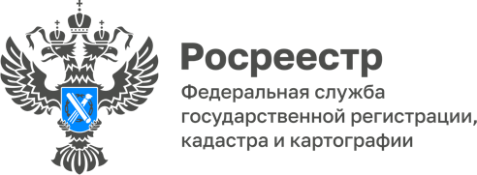 9 июня (четверг) с 10.00 до 11.00 в Управлении Росреестра по Красноярскому краю пройдет «горячая телефонная линия» по вопросам банкротства граждан, проводимого финансовыми управляющими За 5 месяцев 2022 года в Управление Росреестра по Красноярскому краю поступило 284 жалобы на действия (бездействия) арбитражных (финансовых) управляющих. Часто выявляемые нарушения в действиях арбитражных управляющих – это нарушение сроков опубликования сведений, затягивание проведения процедур банкротства, ненадлежащее проведение анализа финансового состояния должника.Каковы условия банкротства для физических лиц?На что обратить внимание гражданину при выборе финансового управляющего для проведения процедуры банкротства?Каковы полномочия финансового управляющего в ходе процедуры банкротства?В каких случаях можно сменить финансового управляющего?Консультации по банкротству физических лиц и контролю за деятельностью финансовых управляющих проведут специалисты Управления Росреестра по Красноярскому краю по телефону «горячей линии»: (391) 226-55-13Управление Росреестра по Красноярскому краю осуществляет контроль за деятельностью арбитражных управляющих путем рассмотрения обращений (жалоб), заявленных гражданами, заявлений (обращений) юридических лиц, органов государственной власти, а также иной информации, содержащейся в судебных актах арбитражного суда и сведениях о процедурах банкротства. К полномочиям Управления также относится функция по привлечению арбитражных управляющих к административной ответственности за нарушения законодательства о банкротстве.Анонс подготовлен Управлением Росреестра по Красноярскому краюКонтакты для СМИ:тел.: (391)2-226-756е-mail: pressa@r24.rosreestr.ru«ВКонтакте» http://vk.com/to24.rosreestrTelegram https://t.me/Rosreestr_krsk24Одноклассники https://ok.ru/to24.rosreestr